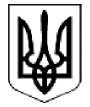 ВИКОНАВЧИЙ КОМІТЕТ
ВЕЛИКОДИМЕРСЬКОЇ СЕЛИЩНОЇ РАДИ
БРОВАРСЬКОГО РАЙОНУ КИЇВСЬКОЇ ОБЛАСТІР І Ш Е Н Н Явід 23 лютого 2021 року                                                                               № 54смт Велика ДимеркаПро внесення змін до списківдітей на безоплатне харчування вКЗ «Шевченківське НВО «ЗЗСО-ЗДО» Великодимерськоїселищної ради у І кварталіЗ метою створення умов для збереження здоров'я дітей Великодимерської територіальної громади та забезпечення їх якісним, раціональним харчуванням, відповідно до цільової програми «Організація харчування дітей закладів освіти Великодимерської територіальної громади на 2021 рік», відповідно до постанови Кабінету Міністрів України від 19 червня 2002 року № 856 «Про організацію харчування окремих категорій учнів у загальноосвітніх навчальних закладах», Закону України «Про охорону дитинства», Порядку організації харчування дітей у навчальних та оздоровчих закладах, затвердженого наказом Міністерства охорони здоров'я України, Міністерства освіти і науки України від 01 червня 2005 року №242/329, зареєстрованим в Міністерстві юстиції України 15 червня 2005 року за № 661/10941, керуючись підпунктом 8 пункту «б» статті 32, частиною 6 статті 52 Закону України «Про місцеве самоврядування в Україні», виконавчий комітет селищної радиВ И Р І Ш И В:Включити до списку дітей на безоплатне харчування, затвердженого рішенням виконавчого комітету Великодимерської селищної ради від 22 грудня 2020 року № 16 «Про погодження списків дітей КЗ «Шевченківське НВО «ЗЗСО-ЗДО» Великодимерської селищної ради Броварського району Київської області на безоплатне харчування у I кварталі 2021 року», учня 2-Б класу Ярмолюка Євгенія, який прибув до навчального закладу.Вилучити зі списку учнів 1-4 класів, що не відносяться до пільгових категорій учнів - Бондаренка Артема 1-А клас (вибув), Андрощука Владислава 1-Б клас (вибув).Вилучити зі списків на безоплатне харчування дітей групи продовженого дня - Крутій Софію 2-А клас, Германа Артема 2-Б клас (відмова батьків від харчування на ГПД).Вилучити зі списків дітей молодшої групи «Ромашка» закладу дошкільної освіти Бондаренка Константина, Андрощук Вікторію (вибули із закладу)  та додати до списку вихованців Неуйміна Яна, молодша група «Ромашка», Сапу Юрія, молодша група «Калинка».Директору закладу освіти Сігачовій Л.А. організувати безкоштовне харчування вище зазначених дітей у I кварталі 2021 року.Контроль за виконанням цього рішення покласти на Куценка О.М., заступника селищного голови.Селищний голова                                                     Анатолій БОЧКАРЬОВ